NCU Off-Campus Housing Informationphotosphotosphotos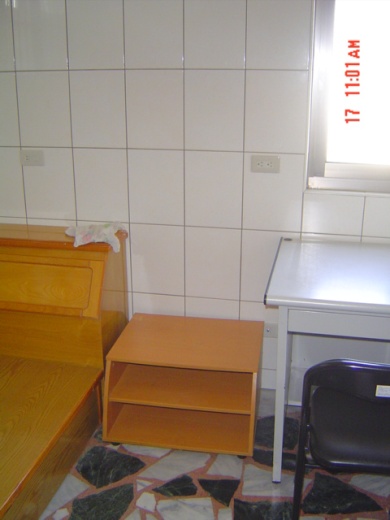 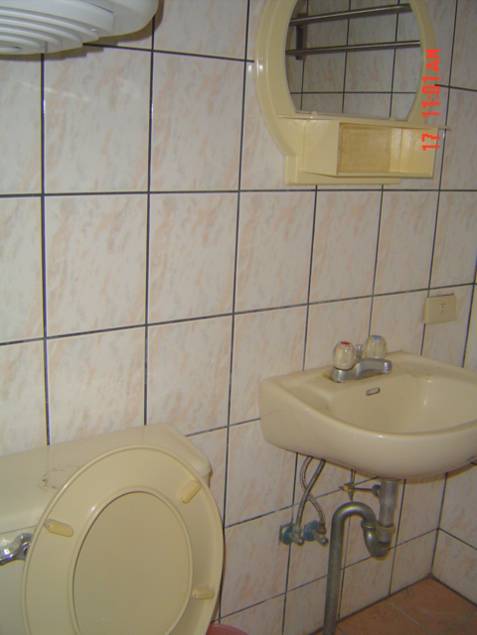 Address：No.290, Wuxing Rd., Zhongli City, Taoyuan County 320No.290, Wuxing Rd., Zhongli City, Taoyuan County 320No.290, Wuxing Rd., Zhongli City, Taoyuan County 320Contact Info：Mr. Wang(王房東)  0932-102-259Mr. Wang(王房東)  0932-102-259Mr. Wang(王房東)  0932-102-259Apartment Type：studioApartment Type：studioSize：160 Sq FtSize：160 Sq FtRent： $21,000 / semesterutilities not includedRent： $21,000 / semesterutilities not includedRent： $21,000 / semesterutilities not includedRent： $21,000 / semesterutilities not includedDeposit：$3,000Deposit：$3,000Lease：missedLease：missedSecurity System Rentals■Access Control ■Fire EX. □Emergency Light ■Monitoring System Security System Rentals■Access Control ■Fire EX. □Emergency Light ■Monitoring System Security System Rentals■Access Control ■Fire EX. □Emergency Light ■Monitoring System Security System Rentals■Access Control ■Fire EX. □Emergency Light ■Monitoring System Amenities■water heater □TV □Refrigerator ■Air-Conditioner ■Clothes Closet ■Bedstead □Bookshelves ■Desk & Chair     □Desk Lamp     ■Cable TV      □Telephone□WindowsAmenities■water heater □TV □Refrigerator ■Air-Conditioner ■Clothes Closet ■Bedstead □Bookshelves ■Desk & Chair     □Desk Lamp     ■Cable TV      □Telephone□WindowsAmenities■water heater □TV □Refrigerator ■Air-Conditioner ■Clothes Closet ■Bedstead □Bookshelves ■Desk & Chair     □Desk Lamp     ■Cable TV      □Telephone□WindowsAmenities■water heater □TV □Refrigerator ■Air-Conditioner ■Clothes Closet ■Bedstead □Bookshelves ■Desk & Chair     □Desk Lamp     ■Cable TV      □Telephone□WindowsPublic Facilities■Clothes Drying Field ■Parking Spaces for Scooters □Parking Lot/Garage□Elevator            ■Common Room            □Water Dispenser ■Washing Machine   □Spin Dryer                 ■Tumble Dryer       □kitchenPublic Facilities■Clothes Drying Field ■Parking Spaces for Scooters □Parking Lot/Garage□Elevator            ■Common Room            □Water Dispenser ■Washing Machine   □Spin Dryer                 ■Tumble Dryer       □kitchenPublic Facilities■Clothes Drying Field ■Parking Spaces for Scooters □Parking Lot/Garage□Elevator            ■Common Room            □Water Dispenser ■Washing Machine   □Spin Dryer                 ■Tumble Dryer       □kitchenPublic Facilities■Clothes Drying Field ■Parking Spaces for Scooters □Parking Lot/Garage□Elevator            ■Common Room            □Water Dispenser ■Washing Machine   □Spin Dryer                 ■Tumble Dryer       □kitchen